 SUMMARY SHEETCopyright notices© 2017  Consortium Partners. All rights reserved.  is a H2020 Project supported by the European Commission under contract #. For more information on the project, its partners, and contributors please see http://www.plug-n-harvest.eu/. You are permitted to copy and distribute verbatim copies of this document, containing this copyright notice, but modifying this document is not allowed. All contents are reserved by default and may not be disclosed to third parties without the written consent of the  partners, except as mandated by the European Commission contract, for reviewing and dissemination purposes. All trademarks and other rights on third party products mentioned in this document are acknowledged and owned by the respective holders. The information contained in this document represents the views of  members as of the date they are published. The  consortium does not guarantee that any information contained herein is error-free, or up to date, nor makes warranties, express, implied, or statutory, by publishing this document.Table of ContentsPlug-N-Harvest: Kick-off Meeting21-22 September 2017E.ON Energy Research Center, AachenOverviewFirst Day (21 September 2017): Kick-off MeetingSecond Day (22 September 2017): Kick-off MeetingAgenda21st September 2017 – E.ON Energy Research Center:10 Mathieustrasse str., 52074, Aachen, GermanyCheck the map for the exact location!22nd September 2017 – E.ON Energy Research Center:10 Mathieustrasse str., 52074, Aachen, GermanyCheck the map for the exact location!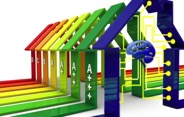 ,  Version: v. Document Identifier:PnH_agenda_KickOff_meeting_v1.0Preparation Date:Document Status:Author(s):Dissemination Level:Project funded by the European Community in the H2020 Framework Programme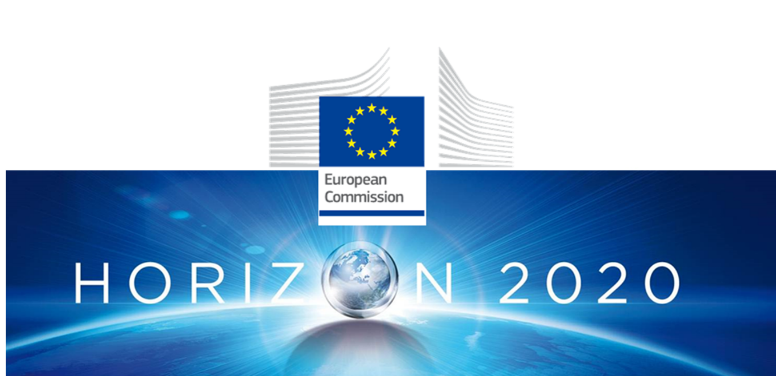 H20220-EEB-07-2017 - Integration of energy harvesting at building and district level Details DetailsType of Document:Document Reference #:Title:Version Number:Preparation Date:Delivery Date:Author(s):Document Identifier:PnH_agenda_KickOff_meeting_v1.0Document Status:Dissemination Level:Project DetailsProject DetailsProject Acronym:Project Title:Project Number:Call Identifier:Call Theme:Project Coordinator:Participating Partners:Instrument:Contract Start Date:Duration: : Short DescriptionKeywords: : Revision History : Revision History : Revision History : Revision HistoryVersion:Date:Status:Comments0.531/8/2017DraftStructure and inputs by Elias Kosmatopoulos and Christos Ravanis (CERTH)0.63/9/2017DraftInputs and suggestions from ETL1.06/9/2017FinalFinal version by CERTHTimeAgenda ItemModerator09:00 – 10:30Opening – WelcomeList of attendees, 5-min IntroductionsApproval of agendaGroup photoCERTH10:30 – 11:30Project Overview & ManagementProject overviewOrganizational / Administrative MattersPlug-N-Harvest’s websiteCERTH 11:30 – 11:45Coffee Break11:45 – 13:45The PLUG-N-HARVEST ADBE SystemADBE Technical requirementsDynamic energy process engineering platformRWTHCERTHALUMIL13:45 – 14:45Lunch Break14:45 – 17:45
The PLUG-N-HARVEST Control and Management at Building and District LevelIMCSOEMSSecurityCERTHETRASIEMENSOdinS17:45 – 18:00
Misc. / AOBCERTHTimeAgenda ItemModerator09:00 – 09:15Opening – WelcomeList of attendeesApproval of agendaCERTH09:15 – 11:15Requirements Analysis and EngineeringPilotsEnd UsersUse cases requirements and analysisActive-façade CFD simulation and optimizationArchitectural design, functional & technical specificationsAIGUASOLCUCERTHRWTH11:15 – 11:45British pilot site descriptionCCC11:45 – 12:15Coffee Break12:15 – 12:45German pilot site descriptionRWTH12:45 – 13:15Spanish pilot site descriptionAHC13:15 – 13:45Greek pilot site descriptionRWM13:45 – 14:45Lunch Break14:45 – 16:45Plug-N-Harvest Business Model and Exploitation PlanDesign delimitants, Conditioners & Material DatabaseCircular Economy Solutions (Evaluation, Impact Assessment)Life Cycle Costing toolAIGUASOLEIGCERTH16:45 – 17:30Dissemination & Communication Plans & StandardizationCERTHALUMIL17:30 – 18:00Conclusions / Misc. / AOBCERTH